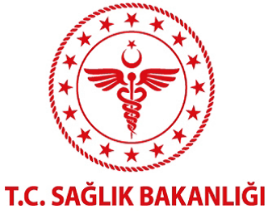 İDARİ VE MALİ İŞLER DAİRE BAŞKANLIĞINA(İnsan Kaynakları Birimi)...01.2019 tarihinden itibaren aşağıda açık şekilde yazılan adreste .. (  ) gün yıllık izin kullanmak istiyorum.   İzinli bulunduğum tarihler arasında Genel Müdürlüğümüz tarafından yapılacak ihalelerde “Satın Alma İhale Komisyonu” ve/veya “Kontrol Teşkilatı ile Muayene Kabul Komisyonunda” ASİL ve/veya YEDEK üyeliğim bulunmamakta olup yıllık iznimin verilmesi hususunda gereğini arz ederim.İzin Talep Eden Personelin	:Adı Soyadı			: Unvanı  			: Kurum Sicil No                       : İzin Talep Tarihi		: İzin Adresi                              :İrtibat Telefonu                       :		                     		 İmzası				 :				 Onaylayan Yetkilinin           :Adı Soyadı                            :Tarihi                                    :İmzası                                    :Sayı:39942531/903.05.01Konu:Yıllık İzin Talep Formu